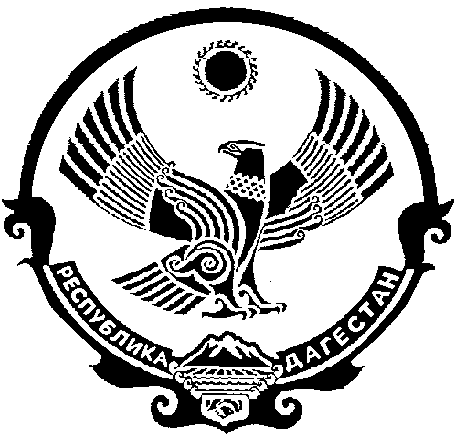 АДМИНИСТРАЦИЯ  МУНИЦИПАЛЬНОГООБРАЗОВАНИЯ «БЕЖТИНСКИЙ УЧАСТОК»368410, Республика Дагестан, Цунтинский район, с. Бежтат.: 55-23-01, 55-23-02, ф. 55-23-05, bezhta-mo@mail.ru,  admin@bezhta.ruПОСТАНОВЛЕНИЕ                 25  марта  2015г.                с. Бежта                     №51-уОб утверждении Плана мероприятий по обеспечению устойчивого развития экономики и социальной стабильности в МО «Бежтинский участок» Во исполнение п.6 постановления Правительства Республики Дагестан от 11.02.2015г. № 43 «О первоочередных мерах по обеспечению опережающего развития экономики и социальной стабильности Республики Дагестан» и руководствуясь ст. 15 Федерального закона от 06.10.2003г. № 131-ФЗ «Об общих принципах организации местного самоуправления в РФ», глава Администрации МО «Бежтинский участок»П О С Т А Н О В Л Я Е Т:Утвердить  прилагаемый  План мероприятий по обеспечению устойчивого развития экономики и социальной стабильности в МО «Бежтинский участок».Контроль за исполнением настоящего постановления оставляю за собой.Настоящее постановление вступает в силу со дня его подписания.  Настоящее постановление разместить на официальном сайте Администрации МО «Бежтинский участок».    Глава Администрации    МО «Бежтинский участок»                                        Т. НажмудиновУтверждена постановлением главы Администрации МО «Бежтинский участок»от 25 марта 2015г. №51-уПЛАНмероприятий по обеспечению устойчивого развития экономики мероприятий по обеспечению устойчивого развития экономики мероприятий по обеспечению устойчивого развития экономики мероприятий по обеспечению устойчивого развития экономики мероприятий по обеспечению устойчивого развития экономики мероприятий по обеспечению устойчивого развития экономики мероприятий по обеспечению устойчивого развития экономики мероприятий по обеспечению устойчивого развития экономики мероприятий по обеспечению устойчивого развития экономики и социальной стабильности в МО «Бежтинский участок»и социальной стабильности в МО «Бежтинский участок»и социальной стабильности в МО «Бежтинский участок»и социальной стабильности в МО «Бежтинский участок»и социальной стабильности в МО «Бежтинский участок»и социальной стабильности в МО «Бежтинский участок»и социальной стабильности в МО «Бежтинский участок»и социальной стабильности в МО «Бежтинский участок»и социальной стабильности в МО «Бежтинский участок»№ п/пНаименование мероприятийНаименование мероприятийНаименование мероприятийНаименование мероприятийВид документаВид документаСроки исполненияСроки исполненияОтветственные исполнителиОтветственные исполнителиОжидаемый результатОжидаемый результат1222233334455I. Активизация экономического ростаI. Активизация экономического ростаI. Активизация экономического ростаI. Активизация экономического ростаI. Активизация экономического ростаI. Активизация экономического ростаI. Активизация экономического ростаI. Активизация экономического ростаI. Активизация экономического ростаI. Активизация экономического ростаI. Активизация экономического ростаI. Активизация экономического ростаI. Активизация экономического ростаСтабилизационные мерыСтабилизационные мерыСтабилизационные мерыСтабилизационные мерыСтабилизационные мерыСтабилизационные мерыСтабилизационные мерыСтабилизационные мерыСтабилизационные мерыСтабилизационные мерыСтабилизационные мерыСтабилизационные мерыСтабилизационные меры1Проведение инвентаризации муниципальных учреждений с целью оптимизации их работников и соответствующих расходовПроведение инвентаризации муниципальных учреждений с целью оптимизации их работников и соответствующих расходовПроведение инвентаризации муниципальных учреждений с целью оптимизации их работников и соответствующих расходовПроведение инвентаризации муниципальных учреждений с целью оптимизации их работников и соответствующих расходов2 квартал       2015 года2 квартал       2015 годаГлавный специалист по вопросам муниципальной службы, кадров и гос. наградам;  Управделами; Финансовый отдел;Главный специалист по вопросам муниципальной службы, кадров и гос. наградам;  Управделами; Финансовый отдел;Оптимизация сети муниципальных учреждений, сокращение неэффективных бюджетных расходовОптимизация сети муниципальных учреждений, сокращение неэффективных бюджетных расходов2Ограничение расходов на приобретение служебных автомобилей в 2015г.  и проведение капитальных ремонтов органами местного самоуправления и муниципальными учреждениямиОграничение расходов на приобретение служебных автомобилей в 2015г.  и проведение капитальных ремонтов органами местного самоуправления и муниципальными учреждениямиОграничение расходов на приобретение служебных автомобилей в 2015г.  и проведение капитальных ремонтов органами местного самоуправления и муниципальными учреждениямиОграничение расходов на приобретение служебных автомобилей в 2015г.  и проведение капитальных ремонтов органами местного самоуправления и муниципальными учреждениямиПостановление главы администрацииПостановление главы администрации2 квартал       2015 года2 квартал       2015 годаУполномоченный по сельскому хозяйству; Отдел экономики;Уполномоченный по сельскому хозяйству; Отдел экономики;Сокращение бюджетных расходов на содержание органов местного самоуправленияСокращение бюджетных расходов на содержание органов местного самоуправления3Оптимизация муниципальной собственности МО "Бежтинский участок" за счет приватизации и ликвидации неэффективно используемого имуществаОптимизация муниципальной собственности МО "Бежтинский участок" за счет приватизации и ликвидации неэффективно используемого имуществаОптимизация муниципальной собственности МО "Бежтинский участок" за счет приватизации и ликвидации неэффективно используемого имуществаОптимизация муниципальной собственности МО "Бежтинский участок" за счет приватизации и ликвидации неэффективно используемого имуществаПостановление главы администрацииПостановление главы администрации2015 год2015 годВедущий специалист по управлению муниципальным имуществом, землеустройству, строительства и архитектуры;            Отдел экономики;Ведущий специалист по управлению муниципальным имуществом, землеустройству, строительства и архитектуры;            Отдел экономики;Рост неналоговых доходов бюджета МО "Бежтинский участок"Рост неналоговых доходов бюджета МО "Бежтинский участок"4Разработка мер по обеспечению доступа местных товаропроизводителей на сельскохозяйственные рынки РДРазработка мер по обеспечению доступа местных товаропроизводителей на сельскохозяйственные рынки РДРазработка мер по обеспечению доступа местных товаропроизводителей на сельскохозяйственные рынки РДРазработка мер по обеспечению доступа местных товаропроизводителей на сельскохозяйственные рынки РДПредставление информации в Минсельхозпрод РДПредставление информации в Минсельхозпрод РДавгуст август Уполномоченный по сельскому хозяйству; Отдел экономики;Уполномоченный по сельскому хозяйству; Отдел экономики;Сокращение бюджетных расходов на сожержание органов местного самоуправленияСокращение бюджетных расходов на сожержание органов местного самоуправленияII. Поддержка экономикиII. Поддержка экономикиII. Поддержка экономикиII. Поддержка экономикиII. Поддержка экономикиII. Поддержка экономикиII. Поддержка экономикиII. Поддержка экономикиII. Поддержка экономикиII. Поддержка экономикиII. Поддержка экономикиII. Поддержка экономикиII. Поддержка экономикиСельское хозяйствоСельское хозяйствоСельское хозяйствоСельское хозяйствоСельское хозяйствоСельское хозяйствоСельское хозяйствоСельское хозяйствоСельское хозяйствоСельское хозяйствоСельское хозяйствоСельское хозяйствоСельское хозяйство5Подготовка предложений по развитию потребительской кооперацииПодготовка предложений по развитию потребительской кооперацииПодготовка предложений по развитию потребительской кооперацииПодготовка предложений по развитию потребительской кооперацииПредставление информации в Минсельхозпрод РДПредставление информации в Минсельхозпрод РДапрель-майапрель-майУполномоченный по сельскому хозяйству; Отдел экономики;Уполномоченный по сельскому хозяйству; Отдел экономики;Увеличение объемов закупок сельскохозяйственной продукции и сырья, а также ее переработкаУвеличение объемов закупок сельскохозяйственной продукции и сырья, а также ее переработка6Принятие мер по вовлечению в оборот неиспользованной пашниПринятие мер по вовлечению в оборот неиспользованной пашниПринятие мер по вовлечению в оборот неиспользованной пашниПринятие мер по вовлечению в оборот неиспользованной пашниПредставление информации в Минсельхозпрод РДПредставление информации в Минсельхозпрод РДапрель-майапрель-майУполномоченный по сельскому хозяйству; Отдел экономики;Уполномоченный по сельскому хозяйству; Отдел экономики;Повышение эффективности неиспользуемой пашниПовышение эффективности неиспользуемой пашни7Сопровождение инвестиционных проектов  по развитию садоводства на территории МО "Бежтинский участок"Сопровождение инвестиционных проектов  по развитию садоводства на территории МО "Бежтинский участок"Сопровождение инвестиционных проектов  по развитию садоводства на территории МО "Бежтинский участок"Сопровождение инвестиционных проектов  по развитию садоводства на территории МО "Бежтинский участок"Представление информации в Минсельхозпрод РДПредставление информации в Минсельхозпрод РД20152015Уполномоченный по сельскому хозяйству; Отдел экономики;Уполномоченный по сельскому хозяйству; Отдел экономики;Увеличение площади садов и количества рабочих местУвеличение площади садов и количества рабочих мест8Организация ярмарки выходного дня по реализации сельскохозяйственной продукции на территории МО "Бежтинский участок"Организация ярмарки выходного дня по реализации сельскохозяйственной продукции на территории МО "Бежтинский участок"Организация ярмарки выходного дня по реализации сельскохозяйственной продукции на территории МО "Бежтинский участок"Организация ярмарки выходного дня по реализации сельскохозяйственной продукции на территории МО "Бежтинский участок"Представление информации в Минсельхозпрод РДПредставление информации в Минсельхозпрод РДпо мере проведенияпо мере проведенияУполномоченный по сельскому хозяйству; Отдел экономики;Уполномоченный по сельскому хозяйству; Отдел экономики;Поддержка местных сельскохозяйствен-ных товаропроизводите-лей, включая ЛПХ, за счет представления бесплатного доступа к объектам реализации своей продукции Поддержка местных сельскохозяйствен-ных товаропроизводите-лей, включая ЛПХ, за счет представления бесплатного доступа к объектам реализации своей продукции Малый бизнесМалый бизнесМалый бизнесМалый бизнесМалый бизнесМалый бизнесМалый бизнесМалый бизнесМалый бизнесМалый бизнесМалый бизнесМалый бизнесМалый бизнес9Организация работы по выявлению и постановке на учет лиц, занимающихся предпринимательской деятельностью без государственной регистрации Организация работы по выявлению и постановке на учет лиц, занимающихся предпринимательской деятельностью без государственной регистрации Организация работы по выявлению и постановке на учет лиц, занимающихся предпринимательской деятельностью без государственной регистрации Организация работы по выявлению и постановке на учет лиц, занимающихся предпринимательской деятельностью без государственной регистрации Представление информации в Минпромторг РДПредставление информации в Минпромторг РДпо мере проведенияпо мере проведенияРабочая группа по выявлению и постановке на учет лиц, занимающихся предпринимательской деятельностью без государственной регистрации Рабочая группа по выявлению и постановке на учет лиц, занимающихся предпринимательской деятельностью без государственной регистрации Увеличение количества субъектов малого предпринимательства,  увеличение объема налоговых поступленийУвеличение количества субъектов малого предпринимательства,  увеличение объема налоговых поступлений10Оказание грантовой поддержки субъектам малого предпринимательства на конкурсной основеОказание грантовой поддержки субъектам малого предпринимательства на конкурсной основеОказание грантовой поддержки субъектам малого предпринимательства на конкурсной основеОказание грантовой поддержки субъектам малого предпринимательства на конкурсной основеПредставление информации в Минпромторг РДПредставление информации в Минпромторг РДпо мере проведения конкурсапо мере проведения конкурсаОтдел  экономики;Отдел  экономики;Поднятие имиджа малого предпринимательства и вовлечение широких слоев населения в МБПоднятие имиджа малого предпринимательства и вовлечение широких слоев населения в МБIII. Обеспечение социальной стабильностиIII. Обеспечение социальной стабильностиIII. Обеспечение социальной стабильностиIII. Обеспечение социальной стабильностиIII. Обеспечение социальной стабильностиIII. Обеспечение социальной стабильностиIII. Обеспечение социальной стабильностиIII. Обеспечение социальной стабильностиIII. Обеспечение социальной стабильностиIII. Обеспечение социальной стабильностиIII. Обеспечение социальной стабильностиIII. Обеспечение социальной стабильностиIII. Обеспечение социальной стабильности11Обеспечение мероприятий, направленных на снижение неформальной занятости на территории МО "Бежтинский участок"Обеспечение мероприятий, направленных на снижение неформальной занятости на территории МО "Бежтинский участок"Обеспечение мероприятий, направленных на снижение неформальной занятости на территории МО "Бежтинский участок"Обеспечение мероприятий, направленных на снижение неформальной занятости на территории МО "Бежтинский участок"Представление информации в Минэкономразви-тия РДПредставление информации в Минэкономразви-тия РДежедекадноежедекадноРабочая группа по выявлению неформальной занятости Рабочая группа по выявлению неформальной занятости Сохранение устойчивой социальной сферы и снижение числа неформальной занятостиСохранение устойчивой социальной сферы и снижение числа неформальной занятостиIV. Мониторинг и контроль ситуации в экономике и социальной сфереIV. Мониторинг и контроль ситуации в экономике и социальной сфереIV. Мониторинг и контроль ситуации в экономике и социальной сфереIV. Мониторинг и контроль ситуации в экономике и социальной сфереIV. Мониторинг и контроль ситуации в экономике и социальной сфереIV. Мониторинг и контроль ситуации в экономике и социальной сфереIV. Мониторинг и контроль ситуации в экономике и социальной сфереIV. Мониторинг и контроль ситуации в экономике и социальной сфереIV. Мониторинг и контроль ситуации в экономике и социальной сфереIV. Мониторинг и контроль ситуации в экономике и социальной сфереIV. Мониторинг и контроль ситуации в экономике и социальной сфереIV. Мониторинг и контроль ситуации в экономике и социальной сфереIV. Мониторинг и контроль ситуации в экономике и социальной сфере12Проведение комплекса информационных мероприятий с целью разъяснения реально сложившейся экономической ситуации и мер принятых органами местного самоуправления для обеспечения устойчивого развития экономики и социальной стабильностиПроведение комплекса информационных мероприятий с целью разъяснения реально сложившейся экономической ситуации и мер принятых органами местного самоуправления для обеспечения устойчивого развития экономики и социальной стабильностиПроведение комплекса информационных мероприятий с целью разъяснения реально сложившейся экономической ситуации и мер принятых органами местного самоуправления для обеспечения устойчивого развития экономики и социальной стабильностиПроведение комплекса информационных мероприятий с целью разъяснения реально сложившейся экономической ситуации и мер принятых органами местного самоуправления для обеспечения устойчивого развития экономики и социальной стабильностиПредставление информации в республиканские органы исполнительной властиПредставление информации в республиканские органы исполнительной властиежемесячноежемесячноАдминистрация МО "Бежтинский участок"; Администрации сельских поселений;Администрация МО "Бежтинский участок"; Администрации сельских поселений;Повышение осведомленности граждан о ситуации в участке и мерах проводимых для обеспечения устойчивого развития экономики и соц. стабильности, Обеспечение роста доверия граждан к руководству участкаПовышение осведомленности граждан о ситуации в участке и мерах проводимых для обеспечения устойчивого развития экономики и соц. стабильности, Обеспечение роста доверия граждан к руководству участка